Asignaturas: Lenguaje, Inglés y Diseño y ArquitecturaPlan de Aprendizaje RemotoActividad Lengua y LiteraturaLee el texto y responde las preguntas que se presentan a continuación¿Cómo clasificarías los principales objetivos del minimalismo? (puedes hacer una lista)	(3 puntos)________________________________________________________________________________________________________________________________________________________________________________________________________________________________________________________________________________________________________________________________________________________________________________________________________________________________________________________________________________________________________________________________________________________________________________________________________________________________________________¿Cómo relacionas la frase de Thomas Jefferson, “cada generación necesita una nueva revolución” con la opinión del autor? Justifica 	(3 puntos)________________________________________________________________________________________________________________________________________________________________________________________________________________________________________________________________________________________________________________________________________________________________________________________________________________________________________________________________________________________________________________________________________________________________________________________________________________________________________________¿Cuál es el principal argumento del autor para decir que el minimalismo es positivo para las personas? 	(3 puntos).________________________________________________________________________________________________________________________________________________________________________________________________________________________________________________________________________________________________________________________________________________________________________________________________________________________________________________________________________________________________________________________________________________________________________________________________________________________________________________Al final del texto, el autor menciona que el minimalismo nos permitirá enfocarnos en las cosas que realmente importan. En base a esta opinión responde las siguientes preguntas:Si hablamos de la forma en que debemos vivir ¿Él autor sabe claramente que es lo más importante para todos? Argumenta 	(3 puntos).________________________________________________________________________________________________________________________________________________________________________________________________________________________________________________________________________________________________________________________________________________________________________________________________________________________________________________________________________________________________________________________________________________________________________________________________________________________¿El minimalismo realmente es una respuesta perfecta para los problemas de nuestra sociedad? Argumenta. Puedes utilizar fuentes de información externa para completar tu respuesta (recuerda citar la fuente desde donde obtuviste los datos). 	(3 puntos).________________________________________________________________________________________________________________________________________________________________________________________________________________________________________________________________________________________________________________________________________________________________________________________________________________________________________________________________________________________________________________________________________________________________________________________________________________________________________________________________________________________________________________________________________________________________________________________________________________________________________________________________________________________________________________________________________________________________________________________________________________________________________________________________________________________________________________________________________________________________________________________________________________________________________________________________________________________________________________________________________________________________________________________________________________________________________________________________________________________________________________________________________________________________________________________________________________________________________________________________________________________________________________________________________________________________________________________________________________________________________________________________________Actividad InglésRead the following text and answer the questions below.QUESTIONS: What does minimalism mean?    	3 points___________________________________________________________________________________________________________________________________________________________________________________________________________________________________________________________________________________________________________________________________What can a non-minimalist learn from a minimalist?       	3 points_______________________________________________________________________________________________________________________________________________________________________________________________________________________________________________________________________________________________________________________________________ What are the basic essentials of meaningful life?      	3 points_______________________________________________________________________________________________________________________________________________________________________________________________________________________________________________________________________________________________________________________________________Is that all we need to be happy? Explain. (Acorde a tu respuesta de la pregunta 3).    	3 points_______________________________________________________________________________________________________________________________________________________________________________________________________________________________________________________________________________________________________________________________________How can minimalism change society?      	3 points_____________________________________________________________________________________________________________________________________________________________________________________________________________________________________________________________________________________________________________________________________________________________________________________________________________________Explain in your own words the expression: “Every generation needs a new revolution.”	3 points_______________________________________________________________________________________________________________________________________________________________________________________________________________________________________________________________________________________________________________________________________Actividad Diseño y arquitectura¿Qué es el minimalismo?El estilo minimalista que basa su concepto en “menos es más”, fue iniciado por el arquitecto Ludwig Mies Van Der Rohe desde el año 1930; sin embargo, el minimalismo en la arquitectura se inició formalmente a finales de los años 60, teniendo auge a partir de los 80. Las características del estilo minimalista en la arquitectura y diseño de interiores son, por mencionar algunas: Su concepto de hacer más con menos elementosFormas sencillas y materiales utilizados de la forma más simple posible en las texturas, colores y diseños.Los colores usados en la arquitectura minimalista son neutros y monocromáticos, tanto en los pisos como en los techos y por lo general las paredes blancas, dejando en manos de los accesorios alguna nota de color en los ambientes.Los materiales usados en la arquitectura minimalista son el cemento, vidrio, madera, la piedra y el acero utilizados, en su forma natural, logrando con esta simplicidad evitar los excesos en las construcciones.Durante más de un siglo, el minimalismo ha influido en la producción arquitectónica a nivel mundial, asentándose como un canon estético para variados proyectos. A través del racionalismo y el funcionalismo, con un rechazo hacia el ornamento y en sintonía con el desarrollo de los nuevos materiales, el movimiento moderno sentó las bases sobre las cuales se desarrollaría la arquitectura minimalista. A lo largo del siglo XX, los arquitectos retomaron estos conceptos, popularizando la utilización de materiales como el vidrio, el acero y el hormigón armado. Con el tiempo, los diseños minimalistas y modernos se vincularon estrechamente, asociados por la estética, el costo y los métodos constructivos.Vamos a analizar y argumentar juicios estéticos en torno a dos creadores: Dieter Rams, en relación a diseño industrial y en relación a arquitectura Adolf Loos, ambos ubicados dentro del minimalismo. Dieter Rams (20 de mayo de 1932, Wiesbaden Alemania) es un diseñador industrial alemán, cercanamente asociado a la compañía de productos de consumo Braun y a Apple. Rams realiza un decálogo del diseño que es utilizado incluso hoy en día, en el que plantea 10 principios, esto son “El buen diseño es”: innovador, hace un producto útil, estético, discreto, hace un producto comprensible, honesto, duradero, minucioso hasta el último detalle y sostenible.Algunos trabajos: 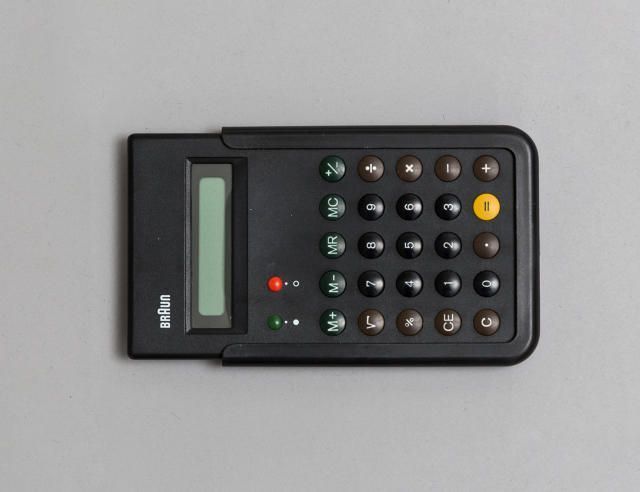 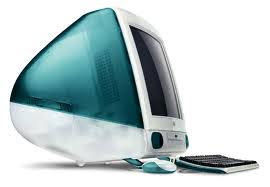 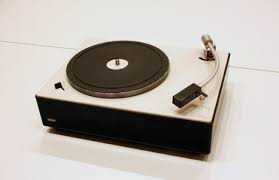 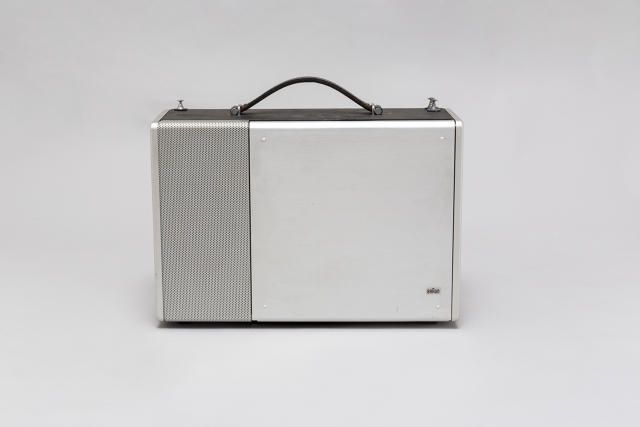 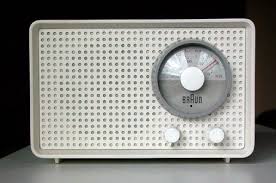 Adolf Loos, arquitecto austriaco, 1870-1933, fue precursor de la arquitectura moderna, sus edificios no entran en esta categoría al no utilizar fuertemente el cristal y el acero. Por fuera sus edificios son sobrios, los interiores despliegan la plenitud de su riqueza; las fachadas son discretas, mínimas; los interiores, casi opulentos, crean atmósferas exquisitas; en la que criticaba el ornamento superfluo, la estética falaz y la doble moral en referencia sobre todo a la indumentaria, el calzado, las sillas y los materiales de construcción. Loos veía el ornamento superficial como un enemigo de la verdad. Loos fue un escrupuloso observador de su tiempo y de las nuevas manifestaciones culturales, de ahí que también rechazase el ornamento por motivos económicos, equiparándolo a un derroche en mano de obra. Lo entendía además como símbolo de una cultura primitiva, creyendo que “la evolución cultural equivale a eliminar el ornamento del objeto de uso cotidiano”.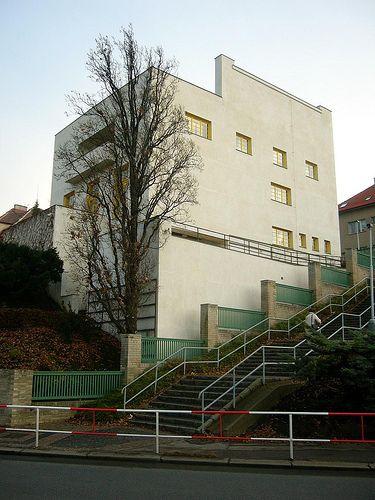 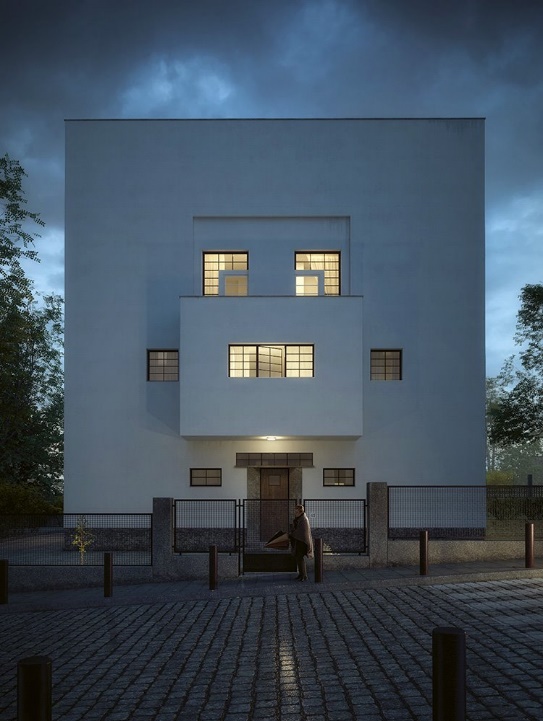 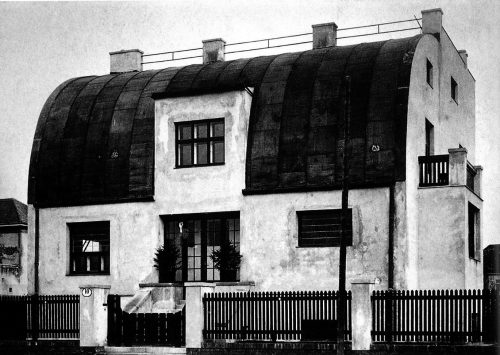 Páginas para revisar: https://www.sabatebarcelona.com/blog/decalogo-del-buen-diseno-segun-dieter-rams-diseno-diseno-grafico-moda-exposiciones/Actividad: Escoge una imagen de una obra arquitectónica de Loos y una imagen de un objeto diseñado por Dieter Rams, y contesta:¿Por qué es una obra arquitectónica que se ubica dentro del minimalismo? y ¿Como estéticamente da cuenta de ello? Refiérase a formas, colores, materiales, etc. 	(2 puntos).Imagen1________________________________________________________________________________________________________________________________________________________________________________________________________________________________________________________________________________________________________________________________________________________________________________¿Por qué es una obra de diseño industrial que se ubica dentro del minimalismo? y ¿Como estéticamente da cuenta de ello? Refiérase a formas, colores, materiales, etc. 	(2 puntos).imagen2________________________________________________________________________________________________________________________________________________________________________________________________________________________________________________________________________________________________________________________________________________________________________________Diseña una lámpara con los principios del diseño minimalista. Realiza:-Un dibujo en el que muestra el objeto. En este debe ser trabajado proporcionalmente, es decir, utiliza una escala en la relación de tu dibujo con las medidas que tendrá el objeto. En la que tu dibujo siempre es 1. Por ejemplo: Si tu dibujo mide 10 cm. y el objeto 30 cm. la escala es 1:3. Además indica los cm. de ancho, profundidad y alto.https://www.youtube.com/watch?v=T5jnpZMjyx8   explica escalas - Un segundo dibujo en el que muestra la lámpara siendo utilizada, con un entorno según el propósito que se le dará.-   Ambos dibujos deben colorearse según el material o el color seleccionado.RúbricasLengua y literaturaPregunta 1Pregunta 2Pregunta 3Pregunta 4Pregunta 5InglésDiseño y arquitectura puntajeSección I:   Desarrollo de preguntasImagen 1 Imagen 2Sección 2: TemaSección 3: DibujoDibujo vista 1Dibujo vista 2 Sección 4: Composición y creatividadTotal 12 puntos. Indicador “Sobresaliente” 2 puntos.Estudiante:Asignatura:Lenguaje, inglés y Diseño y ArquitecturaLenguaje, inglés y Diseño y ArquitecturaLenguaje, inglés y Diseño y ArquitecturaLenguaje, inglés y Diseño y ArquitecturaLenguaje, inglés y Diseño y ArquitecturaGuía:“Minimalismo” como modelo de vida“Minimalismo” como modelo de vidaN°BBDocente(s):Miguel Muñoz (Lenguaje)Sergio Bastías (Lenguaje)Aquiles Osses (inglés)Camila Peña (Diseño y arquitectura)Miguel Muñoz (Lenguaje)Sergio Bastías (Lenguaje)Aquiles Osses (inglés)Camila Peña (Diseño y arquitectura)Miguel Muñoz (Lenguaje)Sergio Bastías (Lenguaje)Aquiles Osses (inglés)Camila Peña (Diseño y arquitectura)Miguel Muñoz (Lenguaje)Sergio Bastías (Lenguaje)Aquiles Osses (inglés)Camila Peña (Diseño y arquitectura)Miguel Muñoz (Lenguaje)Sergio Bastías (Lenguaje)Aquiles Osses (inglés)Camila Peña (Diseño y arquitectura)Fecha:Septiembre  Curso:Curso:Curso:4to. medio Objetivos: LENGUAJE: OA03 Evaluar críticamente textos de diversos géneros no literarios (orales, escritos y audiovisuales), analizando cuando corresponda: Intenciones explícitas e implícitas del texto. / Tratamiento de temas y veracidad de la información. / Presentación de ideologías, creencias y puntos de vista. / Posicionamiento del enunciador frente al tema y el rol que busca representar ante la audiencia.	Inglés: 0AO3: Utilizar su conocimiento del inglés en la comprensión y producción de textos orales y escritos claros, con el fin de construir una postura personal crítica en contextos relacionados con sus intereses e inquietudes.	Diseño y arquitectura OA5 Argumentar juicios estéticos de piezas de diseño y obras arquitectónicas de diferentes épocas y procedencias, a partir de análisis estéticos e interpretaciones personales.OA02: Crear proyectos de diseño y arquitectura que respondan a necesidades de las personas y el contexto, basados en la investigación con materiales, herramientas y procedimientos, y de referentes artísticos nacionales e internacionales.Objetivos: LENGUAJE: OA03 Evaluar críticamente textos de diversos géneros no literarios (orales, escritos y audiovisuales), analizando cuando corresponda: Intenciones explícitas e implícitas del texto. / Tratamiento de temas y veracidad de la información. / Presentación de ideologías, creencias y puntos de vista. / Posicionamiento del enunciador frente al tema y el rol que busca representar ante la audiencia.	Inglés: 0AO3: Utilizar su conocimiento del inglés en la comprensión y producción de textos orales y escritos claros, con el fin de construir una postura personal crítica en contextos relacionados con sus intereses e inquietudes.	Diseño y arquitectura OA5 Argumentar juicios estéticos de piezas de diseño y obras arquitectónicas de diferentes épocas y procedencias, a partir de análisis estéticos e interpretaciones personales.OA02: Crear proyectos de diseño y arquitectura que respondan a necesidades de las personas y el contexto, basados en la investigación con materiales, herramientas y procedimientos, y de referentes artísticos nacionales e internacionales.Puntaje IdealLengua y literatura: 	15 puntosInglés: 	18 pointsDiseño y arquitectura: 	12 puntosObservacionesObservacionesEstudiantes, esta serie de guías se trabajarán en conjunto, la idea es trabajar en torno a un mismo tema, pero observándolo desde las distintas asignaturas. En el caso de “Diseño y arquitectura”, sólo realizan la actividad aquellos estudiantes que participen en la asignatura.Estudiantes, esta serie de guías se trabajarán en conjunto, la idea es trabajar en torno a un mismo tema, pero observándolo desde las distintas asignaturas. En el caso de “Diseño y arquitectura”, sólo realizan la actividad aquellos estudiantes que participen en la asignatura.Instrucciones:Instrucciones:1. Lea cuidadosamente cada una de las indicaciones y responda o realice las actividades que se le solicitan. 2. Realice lo solicitado en la actividad. 3. Las consultas deben ser formuladas al profesor(a) de la asignatura a los siguientes mails:Lenguaje:4ºA Miguel MuñozMiguemunozrosales@gmail.com 4ºB Sergio BastíasCaminob24@gmail.com Inglés:Aquiles Ossesaquilesossesq@gmail.com Diseño y arquitectura: Camila Peña camilapena@gmail.com4. En caso de pertenecer al PIE recuerda que puedes comunicarte con las profesoras y que debes enviar tu trabajo con copia a ellas4°A Daniela Navarro, correo daniela.navarro.pizarro@gmail.com4°B Ma. Fernanda Sáez, correo marifer.saez@gmail.com 1. Lea cuidadosamente cada una de las indicaciones y responda o realice las actividades que se le solicitan. 2. Realice lo solicitado en la actividad. 3. Las consultas deben ser formuladas al profesor(a) de la asignatura a los siguientes mails:Lenguaje:4ºA Miguel MuñozMiguemunozrosales@gmail.com 4ºB Sergio BastíasCaminob24@gmail.com Inglés:Aquiles Ossesaquilesossesq@gmail.com Diseño y arquitectura: Camila Peña camilapena@gmail.com4. En caso de pertenecer al PIE recuerda que puedes comunicarte con las profesoras y que debes enviar tu trabajo con copia a ellas4°A Daniela Navarro, correo daniela.navarro.pizarro@gmail.com4°B Ma. Fernanda Sáez, correo marifer.saez@gmail.com Minimalismo: redefiniendo la sociedad"Cada generación necesita una nueva revolución". - Thomas Jefferson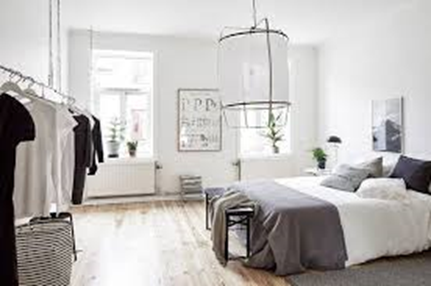 En mi opinión, los minimalistas son personas ilustradas que quieren aprovechar al máximo la vida. Tienen profundidad de corazón, mayor conciencia y mucho coraje.Otros a menudo descartan el minimalismo como algo solo para los altamente disciplinados y con principios, una visión poco realista exclusivamente para aquellos que viven al margen de la sociedad. Sin embargo, sin duda, el minimalismo está creciendo, filtrándose lentamente en la corriente principal.Su atractivo, como saben los lectores aquí, tiene sentido considerando el contexto de consumo excesivo, recesión y degradación ambiental. El minimalismo es mucho más que la cantidad de artículos que posees, por pocos que sean. Como dice Jeffrey Tang, los minimalistas son grandes conocedores de la vida. Según Brett Oblack, la razón número uno del minimalismo es más tiempo. Más tiempo para vivir, por supuesto.Tiempo, experiencia, vida. Estos son los temas principales detrás del minimalismo. ¿Qué puede aprender un no minimalista de un minimalista? ¿Cómo puede el minimalismo cambiar la sociedad?El poder del minimalismoEn primer lugar, el minimalismo es un cambio de paradigma. Su mayor efecto es alentar a las personas a pensar, percibir y comportarse en una nueva dirección: hacia menos materialismo y experiencias de vida más positivas. El minimalismo redefine la naturaleza de la vida, cotidiana y en general. La sociedad nos enseña a unir nuestro estatus y reputación a los artículos que poseemos: marcas de lujo, los últimos dispositivos o el atuendo más moderno. El minimalismo nos enseña a alejarnos de esta mentalidad.Es un viaje en busca de lo esencial para vivir una vida feliz y significativa. Al eliminar el desorden, centrándose en el tiempo y las experiencias de la vida, el minimalista tiene pocas distracciones frívolas para atraer al consumo excesivo y las deudas. Es un experimento, en cierto sentido, para ver qué tipo de estilo de vida puede generar la mayor felicidad y significado. La mejor manera de comenzar, como lo hace toda buena ciencia, es con lo esencial.Minimalismo en la sociedadHay un gran poder en formular estas preguntas para realmente redefinir la sociedad.En última instancia, la sociedad y la cultura son lo que hacemos como miembros individuales. Si cada miembro individual de nuestra sociedad eligiera hacer estas preguntas en busca de vidas más felices, viviríamos en un mundo muy diferente. Lo más probable es que este mundo sea mucho más pacífico, más orientado a la comunidad, menos dañino para el medio ambiente y, lo que es más importante, más feliz.La evidencia de los efectos del minimalismo es clara: todos los que no son minimalistas comenzarán a cuestionar sus posesiones, actividades de la vida, uso del tiempo personal, las experiencias que quieren crear y la capacidad de contribuir con algo útil. En efecto, el minimalismo ha plantado las semillas del cambio. Sé que ha afectado mi vida de esta manera.Incluso si el minimalismo estricto no se extiende tan lejos, su mensaje puede resonar en todos, y me refiero a todos. Es un enfoque en vivir la vida: imagina una sociedad que se enfoca en las experiencias que realmente importan.Minimalism: Redefining Society“Every generation needs a new revolution.” – Thomas Jefferson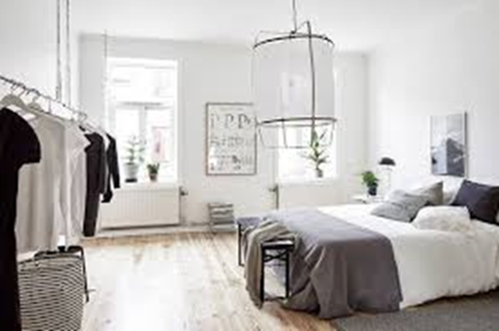 In my eyes, minimalists are enlightened individuals who want to get the most out of life. They have depth of heart, heightened awareness, and a great deal of courage.Others often brush minimalism off as something only for the highly principled and disciplined, an unrealistic vision exclusively for those living on the fringe of society. Without a doubt, though, minimalism is growing, seeping slowly into the mainstream.Its appeal, as readers here know, makes sense considering the context of overconsumption, recession, and environmental degradation. Minimalism is about so much more than the number of items you own, however few. As Jeffrey Tang puts it, minimalists are high connoisseurs of life. According to Brett Oblack, the number one reason for minimalism is more time. More time to live, of course.Time, experience, life. These are the main themes behind minimalism. What can a non-minimalist learn from a minimalist? How can minimalism change society?The Power of MinimalismFirst and foremost, minimalism is a paradigm shift. Its greatest effect is encouraging people to think, perceive, and behave in a new direction: towards less materialism, and more positive life experiences. Minimalism redefines the nature of life, everyday and overall. Society teaches us to attach our status and reputation to the items we own – luxury brands, the latest gadgets, or the most fashionable attire. Minimalism teaches us to move away from this mentality.It’s a journey in search of the essentials of living a happy and meaningful life. By taking away clutter, focusing on time and life experiences, the minimalist has few frivolous distractions to lure her into overconsumption and debt. It’s an experiment, in a sense, to see what type of lifestyle can bring about the most happiness and meaning. The best way to start, as all good science does, is with the essentials.Minimalism in SocietyThere is great power in the asking of these questions to actually redefine society.Ultimately, society and culture are what we as individual members make it. If each individual member of our society chose to ask these questions in search of happier lives, we would live in a very different world. Most likely, this world would be much more peaceful, more community-oriented, less damaging to the environment, and, most importantly, happier.The evidence for minimalism’s effects are clear: Every non-minimalist will begin questioning their possessions, life activities, use of personal time, the experiences they want to create, and capacity to contribute something useful. In effect, minimalism has planted the seeds of change. I know it’s affected my life in this way.Even if strict minimalism doesn’t spread that far, its message can resonate with everyone, and I do mean everyone. It’s a focus on living life: Imagine a society sharply focused on the experiences that truly matter.Logrado (3 puntos)Medianamente logrado (2 punto)No logrado (1 puntos)Identifica y comprende los principales puntos que emplea el emisor para manifestar una postura Comprende de manera parcial o total los principales puntos que emplea el emisor para manifestar una postura, pero estos están rescatados de manera incompleta o confusa.La respuesta no da cuenta de lo solicitado. No se basa en el texto leído.Logrado (3 puntos)Medianamente logrado (2 punto)No logrado (1 puntos)Justifica y defiende una interpretación acorde a la frase mencionada en el texto mediante una serie de criterios que relacionan el enunciado con la información entregada por el emisor del texto.Opina sobre lo solicitado de manera parcial y/o presenta una justificación a su interpretación que tiende a estar incompleta o confusa.La respuesta no da cuenta de lo solicitado. No se basa en el texto leído.Logrado (3 puntos)Medianamente logrado (2 punto)No logrado (1 puntos)Distingue la información necesaria para elaborar una estructura argumental completa (tesis, base, garantía y respaldo) que hace referencia a la propuesta del autor.Distingue, de manera parcial la información necesaria para elaborar una estructura argumental y/o esta se presenta de manera incompleta (tesis, base, garantía y respaldo) Lo que vuelve confusa la propuesta del autor.La respuesta no da cuenta de lo solicitado. No se basa en lo solicitadoLogrado (3 puntos)Medianamente logrado (2 punto)No logrado (1 puntos)Evalúa la opinión del autor defendiendo una postura clara y estructuralmente correcta (tesis, base, garantía, respaldo)Elabora una postura referente a la opinión del autor pero esta se presenta de manera poco clara y/o con una estructura argumental no declarada o deficiente.La respuesta no da cuenta de lo solicitado. No se basa en el texto leído.Logrado (3 puntos)Medianamente logrado (2 punto)No logrado (1 puntos)Formula una opinión de carácter argumental o contraargumental mediante la información obtenida del texto, la información personal y el uso de una o más fuentes externas que son evidenciadas mediante el uso de citas.Formula una opinión de carácter argumental o contraargumental que se vuelve confusa debido a la carencia de referencias y explicaciones.La respuesta no da cuenta de lo solicitado. No se basa en el texto leído.Total puntaje lenguaje: 15 puntos.ategory Very good3Satisfactory2Weak1Not Submitted0POINTSUSE OF LANGUAGE (GRAMMAR AND VOCABULARY)No hay errores gramaticales o, si los hay, obedecen a la voluntad de usar un lenguaje más sofisticado.Vocabulario variado y bien aplicado.Pocos errores gramaticales que, en general, no interfieren con la comprensión del mensaje. Buen uso de vocabulario en su mayor parte.Algunos errores gramaticales, varios de ellos interfieren con la comprensión del mensaje. Vocabulario simple, con ciertos errores de uso.Bastantes errores gramaticales que interfieren con la comprensión del mensaje.Vocabulario muy simple y poco variado, con errores de uso.CONTENT AND ORGANIZATIONLa información se presenta en una secuencia clara y lógica. Es relevante e incluye todo lo requerido.La información se presenta en una secuencia lógica y clara y es relevante en su mayoría.La secuencia de información es poco clara y alguna información no es relevante a la tarea.La presentación es difícil de comprender, no hay secuencia de información ni información relevante.EXPRESSING AND COMMUNICATING IDEASEl o la estudiante comunica las ideas en forma clara y las acompaña de expresión. Se puede comprender todo el mensaje.La mayor parte de las ideas son expresadas en forma clara. Se puede comprender la mayoría del mensaje.Algunas ideas se expresan en forma confusa. Acompaña el mensaje de expresión en ocasiones.Expresa ideas en forma confusa. No hay expresión al transmitir las ideas.P O I N T SP O I N T SP O I N T SP O I N T SP O I N T STotal points: 18Logrado (2 puntos)Medianamente logrado (1 punto)No logrado (0 puntos)Se observa análisis de la obra solicitada en relación a los elementos formales que la posicionan dentro del movimiento minimalista. Se observa algo de análisis en relación a lo solicitado.El análisis es muy básico.Lo que explica no tiene relación con lo solicitado.Logrado (2 puntos)Medianamente logrado (1 punto)No logrado (0 puntos)Se observa análisis de la obra solicitada en relación a los elementos formales que la posicionan dentro del movimiento minimalista.  Se observa algo de análisis en relación a lo solicitado.El análisis es muy básico.Lo que explica no tiene relación con lo solicitado.Logrado (2 puntos)Medianamente logrado (1 punto)No logrado (0 puntos)El proyecto presentado es diseñado bajo los conceptos del estilo minimalista Presenta dificultades en este aspecto.No se observa relación con los principios minimalista. No realiza.Logrado (2 puntos)Medianamente logrado (1 punto)No logrado (0 puntos)Logra trabajar un dibujo proporcionado, se entiende con claridad, indica medidas y escala. Presenta algunas dificultades. No se indican las medidas, hay cierta dificultad en la proporción o con la claridad del objeto.Presenta grandes dificultades. No se entiende el objeto, hay grandes dificultades con la proporción.Logrado (2 puntos)Medianamente logrado (1 punto)No logrado (0 puntos)Logra trabajar un dibujo proporcionado, se entiende con claridad la utilización que se le dará.Presenta dificultades en la proporción.No se entiende el dibujo con el objeto en uso.Logrado (2 puntos)Medianamente logrado (1 punto)No logrado (0 puntos)Se observa análisis en la obra diseñada, en las formas, colores, tamaños y disposición de los elementos. Se observa cierto análisis en la obra diseñada, en las formas, colores, tamaños y disposición de los elementos.No se observa análisis en la obra diseñada, en las formas, colores, tamaños y disposición de los elementos.Se observa alguna característica “sobresaliente” que no es evaluada por esta rúbrica. Se reemplaza por el indicador más descendido.